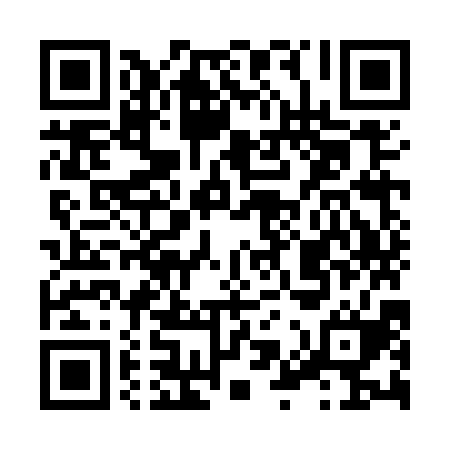 Ramadan times for Ilonkapuszta, HungaryMon 11 Mar 2024 - Wed 10 Apr 2024High Latitude Method: Midnight RulePrayer Calculation Method: Muslim World LeagueAsar Calculation Method: HanafiPrayer times provided by https://www.salahtimes.comDateDayFajrSuhurSunriseDhuhrAsrIftarMaghribIsha11Mon4:284:286:1012:003:595:505:507:2612Tue4:264:266:0811:594:005:525:527:2813Wed4:244:246:0611:594:015:535:537:3014Thu4:214:216:0411:594:025:545:547:3115Fri4:194:196:0211:594:045:565:567:3316Sat4:174:176:0011:584:055:575:577:3417Sun4:154:155:5811:584:065:595:597:3618Mon4:134:135:5611:584:076:006:007:3819Tue4:114:115:5411:574:086:026:027:3920Wed4:084:085:5211:574:096:036:037:4121Thu4:064:065:5011:574:106:046:047:4222Fri4:044:045:4811:574:126:066:067:4423Sat4:024:025:4611:564:136:076:077:4624Sun3:593:595:4411:564:146:096:097:4725Mon3:573:575:4211:564:156:106:107:4926Tue3:553:555:4011:554:166:126:127:5127Wed3:523:525:3811:554:176:136:137:5228Thu3:503:505:3611:554:186:146:147:5429Fri3:483:485:3411:544:196:166:167:5630Sat3:453:455:3211:544:206:176:177:5731Sun4:434:436:3012:545:217:197:198:591Mon4:414:416:2812:545:227:207:209:012Tue4:384:386:2612:535:237:217:219:033Wed4:364:366:2412:535:247:237:239:054Thu4:334:336:2212:535:257:247:249:065Fri4:314:316:2012:525:267:267:269:086Sat4:284:286:1812:525:277:277:279:107Sun4:264:266:1612:525:287:287:289:128Mon4:244:246:1412:525:297:307:309:149Tue4:214:216:1212:515:307:317:319:1610Wed4:194:196:1012:515:317:337:339:17